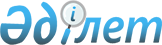 Об установлении квоты рабочих мест для инвалидов
					
			Утративший силу
			
			
		
					Постановление акимата Толебийского района Южно-Казахстанской области от 10 июля 2017 года № 225. Зарегистрировано Департаментом юстиции Южно-Казахстанской области 25 июля 2017 года № 4173. Утратило силу постановлением акимата Толебийского района Южно-Казахстанской области от 12 апреля 2018 года № 190
      Сноска. Утратило силу постановлением акимата Толебийского района Южно-Казахстанской области от 12.04.2018 № 190 (вводится в действие по истечении десяти календарных дней после дня его первого официального опубликования).
      В соответствии с пунктом 7 статьи 18 Трудового кодекса Республики Казахстан от 23 ноября 2015 года, пункта 2 статьи 31 Закона Республики Казахстан от 23 января 2001 года "О местном государственном управлении и самоуправлении в Республики Казахстан" и подпунктом 6) статьи 9 Закона Республики Казахстан от 6 апреля 2016 года "О занятости населения", акимат Толебийского района ПОСТАНОВЛЯЕТ:
      1. Установить квоту рабочих мест для трудоустройства инвалидов в размере от двух до четырех процентов от численности рабочих мест без учета рабочих мест на тяжелых работах, работах с вредными, опасными условиями труда согласно приложению к настоящему постановлению.
      2. Признать утратившим силу постановления акимата района Толеби от 29 ноября 2016 года № 349 "Об установлении квоты рабочих мест для инвалидов" (зарегистрированный в Реестре государственной регистрации нормативных правовых актов за № 3922, опубликованый 1 января 2017 года в газете "Толеби туы").
      3. Контроль за исполнением настоящего постановления возложить на заместителя акима района Р.Бейсебаевой.
      4. Настоящее постановление вводится в действие по истечении десяти календарных дней после дня его первого официального опубликования. Размер квоты рабочих мест для трудоустройства инвалидов
					© 2012. РГП на ПХВ «Институт законодательства и правовой информации Республики Казахстан» Министерства юстиции Республики Казахстан
				
      Временно исполняющий

      обязанности акима района

С. Дуйсебаев
Приложение к постановлению
акимата Толебийского района от
10 июля 2017 года № 225
№
Наименование предприятия, организации, учреждения
Списочная численность
Размер квоты (%)
1 
Государственное коммунальное предприятие "Толебийское многоотраслевое предприятие коммунального хозяйства" акимата Толебийского района
49
1
2
Государственное учреждение "Отдел образования Толебийского района"
50
2
3
Коммунальное государственное учреждение "Общеобразовательная средняя школа Биринши мамыр" отдела образования Толебийского района
174
3
4
Коммунальное государственное учреждение "Общеобразовательная средняя школа № 16 имени Ш.Уалиханова" отдела образования Толебийского района
78
2
5
Коммунальное государственное учреждение "Общеобразовательная средняя школа № 4 имени К.Сатбаева" отдела образования Толебийского района
69
2
6
Коммунальное государственное учреждение "Общеобразовательная средняя школа № 6" отдела образования Толебийского района
53
2
7
Коммунальное государственное учреждение "Общеобразовательная средняя школа № 7" отдела образования Толебийского района
135
3
8
Коммунальное государственное учреждение "Малокомплектная общеобразовательная средняя школа имени Абая" отдела образования Толебийского района
80
2
9
Коммунальное государственное учреждение "Общеобразовательная средняя школа имени Акайдар" отдела образования Толебийского района
50
2
10
Коммунальное государственное учреждение "Общеобразовательная средняя школа Акбастау" отдела образования Толебийского района
50
2
11
Коммунальное государственное учреждение "Общеобразовательная средняя школа Алатау" отдела образования Толебийского района
90
2
12
Коммунальное государственное учреждение "Общеобразовательная средняя школа имени Б.Тулкиева" отдела образования Толебийского района
66
2
13
Коммунальное государственное учреждение "Общеобразовательная средняя школа имени Аль- Фараби" отдела образования Толебийского района
52
2
14
Коммунальное государственное учреждение "Общеобразовательная средняя школа имени К.Мамытова" отдела образования Толебийского района
75
2
15
Коммунальное государственное учреждение "Общеобразовательная средняя школа имени М.Х.Дулати" отдела образования Толебийского района
70
2
16
Коммунальное государственное учреждение "Общеобразовательная средняя школа Момынай" отдела образования Толебийского района
51
2
17
Коммунальное государственное учреждение "Общеобразовательная средняя школа Нысанбек" отдела образования Толебийского района
63
2
18
Коммунальное государственное учреждение "Общеобразовательная средняя школа Саркырама" отдела образования Толебийского района
50
2
19
Коммунальное государственное учреждение "Общеобразовательная средняя школа имени Ы.Алтынсарина" отдела образования Толебийского района
55
2